LISTA DE ALUMNOS PRÁCTICAS DE CAMPO ESCOLARES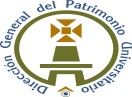 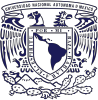 DEPENDENCIA:	ÁREA  	DEL	ALDEL MESDE 20	NÚM. DE DÍASNo. DE INTEGRANTESDESTINOTIPO DE TRANSPORTE: 	ACTIVIDADES A DESARROLLAR: 	SE DEBERA MARCAR CON UNA X SI EL ASEGURADO ES UN ALUMNO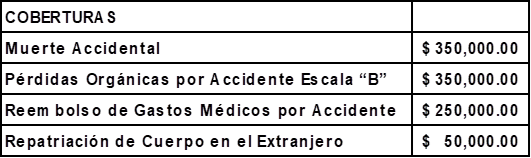 SE DEBERÁ MARCAR CON UNA X SI EL ASEGURADO ES UN ESTUDIANTENo. DE PARTICIPANTESALUMNO*ESTUDIANTE*NOMBRE COMPLETO DEL ASEGURADOFECHA DE NACIMIENTONo. DE CUENTA UNAMNo. DE SEGURIDAD SOCIALDOMICILIOTELÉFONONOMBRE COMPLETO DEL BENEFICIARIOPARENTESCOFIRMA POR SOLICITUD DE ASEGURAMIENTO, DESIGNACION DE BENEFICIARIO Y CONSENTIMIENTO DE CONFORMIDAD CON EL ART. 8 Y 12 DE LA LEY DE PROTECCIÓN DE DATOS PERSONALES, PARA QUE LA UNAM PROPORCIONE MIS DATOS PERSONALES A LA ASEGURADORA  CORRESPONDIENTE